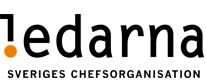 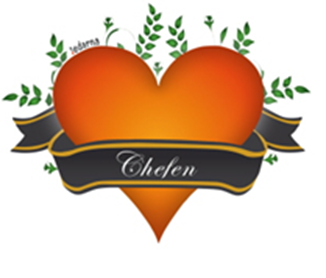 Medlemsinfo 22w18Bäste medlem!Här kommer ett nytt medlemsbrev. Lönerevision 2022Under maj och en bit in under juni så skall lönesamtal 2 hållas mellan dig och din chef. Det viktiga är att ni får rätt motivering till varför ni får den lönen ni får.Utifrån Ledarnas Volvo Cars löneenkät, är motivering till ny lön ett av de områden som vi ser att chefer och förtaget är dåliga på att förmedla i samband med lönedelgivningen. Om allt har följts och fungerat utifrån löneprocessen så skall det inte bli några problem utifrån motiveringen och ny lön. Vad vi förstår så har några medlemmar inte haft något första samtal runt lön tyvärr. Återkom om ni behöver hjälp med att lyfta detta? Vi rekommenderar er att om man inte är nöjd med motivering och den lön man fått så ta till det förstärkta lönesamtalet. Det garanteras inte att man får mer pengar, men det ger en omstart in för framtidens lönedialog och man vill inte som chef hamna i ett liknande läge nästa gång. De har upplevts positivt och man har fått en bättre dialog sinns emellan.Sommargåva till våra medlemmarVi har tagit fram en mycket trevlig vattenflaska till er/våra medlemmar. Se separat bild som följer med ut i samma mail som medlemsbrevet. Vattenflaskan finns att hämta på vårt Ledarna kontor på PA1 (Under Feelgoods lokaler). Vi kommer inte att dela ut dessa, utan man kommer till oss och hämtar vattenflaskan. Detta för att kunna träffas och bl.a. säga hej. Hör gärna av er före ni kommer till oss så vet ni att vi är på plats! Med vänlig hälsningPeter Storm,                             Leonel Diniz                            Sten HenricssonOrdförande                               Vice Ordförande                      Ledamot (Kassör)0708-20 90 36                          0733-332736                           0729-774864peter.storm@volvocars.com       leonel.diniz@volvocars.com      sten.henricsson@volvocars.com